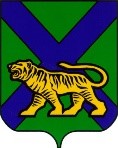 ТЕРРИТОРИАЛЬНАЯ ИЗБИРАТЕЛЬНАЯ КОМИССИЯ
ГОРОДА УССУРИЙСКАРЕШЕНИЕг. УссурийскО внесении изменений и дополненийв приложение № 2 решения территориальнойизбирательной комиссии города Уссурийскаот 18 июня 2019 года № 157/1059«О Рабочих группах по приему и проверкедокументов, представляемых кандидатамив окружные избирательные комиссииизбирательных округов с № 1 по № 26при проведении выборов депутатов ДумыУссурийского городского округа,назначенных на 8 сентября 2019 года»Руководствуясь письмом начальника ОМВД России по г. Уссурийску, полковника полиции М.Р. Терчиева от 28.06.2019 года № 10454 «О направлении предложения в состав рабочей группы», письмом от 31.07.2019 года № 12380 «О направлении предложений в состав рабочей группы», принимая во внимание  решение территориальной избирательной комиссии города Уссурийска от 24 июня № 158/1075 «О Порядке приема, учета, анализа, обработки и хранения в территориальной избирательной комиссии города Уссурийска агитационных материалов и представляемых одновременно с ними сведений, документов и электронных образов этих агитационных материалов в машиночитаемом виде в период избирательной кампании по выборам депутатов Думы Уссурийского городского округа, назначенных на 8 сентября 2019 года»,  территориальная избирательная комиссия города УссурийскаРЕШИЛА: 1. Внести изменения и дополнения в приложение № 2 решения территориальной избирательной комиссии города Уссурийска от 18 июня 2019 года № 157/1059 «О Рабочих группах по приему и проверке документов, представляемых кандидатами в окружные избирательные комиссии избирательных округов с № 1 по № 26 при проведении выборов депутатов Думы Уссурийского городского округа, назначенных на 8 сентября 2019 года», изложив в следующей редакции:«Состав Рабочей группы № 1 по приему и проверке документов, представляемых кандидатами в окружные избирательные комиссии избирательных округов с № 1 по № 26 при проведении выборов депутатов Думы Уссурийского городского округа, назначенных на 8 сентября 2019 годаСостав Рабочей группы № 2 по приему и проверке документов, представляемых кандидатами в окружные избирательные комиссии избирательных округов с № 1 по № 26 при проведении выборов депутатов Думы Уссурийского городского округа,назначенных на 8 сентября 2019 годаСостав Рабочей группы № 3 по приему и проверке документов, представляемых кандидатами в окружные избирательные комиссии избирательных округов с № 1 по № 26 при проведении выборов депутатов Думы Уссурийского городского округа,назначенных на 8 сентября 2019 года 2. Разместить настоящее решение на официальном сайте администрации Уссурийского городского округа в разделе «Территориальная избирательная комиссия города Уссурийска» в информационно-телекоммуникационной сети «Интернет».Заместитель председатель комиссии                                              В.О.ГавриловСекретарь комиссии                                                                        Н.М. Божко31 июля 2019 года                № 210/12791.МихайловаОльга МихайловнаПредседатель территориальной избирательной комиссии города Уссурийска – руководитель Рабочей группы2.БабушкинаНаталья АлександровнаЧлен территориальной избирательной комиссии города Уссурийска с правом решающего голоса – член Рабочей группы3.ПляскинаОльга ПетровнаЧлен территориальной избирательной комиссии города Уссурийска с правом решающего голоса – член Рабочей группы4.Зараева Наталья ГеннадьевнаСтарший эксперт экспертно-криминалистического отдела ОМВД России по г. Уссурийску – член Рабочей группыСеврюкАлла РомановнаГлавный специалист-эксперт аппарата территориальной избирательной комиссии города Уссурийска6.ЖарковОлег ВладимировичНачальник экспертно-криминалистического Отдела ОМВД России по г. Уссурийску –член Рабочей группы7.Бусыгин Сергей ВладимировичВедущий эксперт экспертно-криминалистического отдела ОМВД России по г. Уссурийску – член Рабочей группы8.ЗараевМаксим НиколаевичСтарший эксперт экспертно-криминалистического отдела ОМВД России по г. Уссурийску – член Рабочей группы1.Гаврилов Владимир ОктябриновичЗаместитель председателя территориальной избирательной комиссии города Уссурийска– руководитель Рабочей группы2.Карпухина Полина ЕвгеньевнаЧлен территориальной избирательной комиссии города Уссурийска с правом решающего голоса – член Рабочей группы3.Моисеенко Антонина АлександровнаЧлен территориальной избирательной комиссии города Уссурийска с правом решающего голоса – член Рабочей группы4.Зараева Наталья ГеннадьевнаСтарший эксперт экспертно-криминалистического отдела ОМВД России по г. Уссурийску – член Рабочей группыСеврюкАлла РомановнаГлавный специалист-эксперт аппарата территориальной избирательной комиссии города Уссурийска6.                Жарков      Олег ВладимировичНачальник экспертно-криминалистического Отдела ОМВД России по г. Уссурийску –член Рабочей группы7.              Бусыгин Сергей ВладимировичВедущий эксперт экспертно-криминалистического отдела ОМВД России по г. Уссурийску – член Рабочей группы8.                Зараев     Максим НиколаевичСтарший эксперт экспертно-криминалистического отдела ОМВД России по г. Уссурийску – член Рабочей группы1.Божко Надежда МихайловнаСекретарь территориальной избирательной комиссии города Уссурийска с правом решающего голоса – руководитель Рабочей группы2.Кононенко Евгения ПетровнаЧлен территориальной избирательной комиссии города Уссурийска с правом решающего голоса –член Рабочей группыМаньковаИлона ЮрьевнаЧлен территориальной избирательной комиссии города Уссурийска с правом решающего голоса – член Рабочей группы4.Зараева Наталья ГеннадьевнаСтарший эксперт экспертно-криминалистического отдела ОМВД России по г. Уссурийску – член Рабочей группыСеврюкАлла РомановнаГлавный специалист-эксперт аппарата территориальной избирательной комиссии города Уссурийска6.ЖарковОлег ВладимировичНачальник экспертно-криминалистического Отдела ОМВД России по г. Уссурийску –член Рабочей группы7.Бусыгин Сергей ВладимировичВедущий эксперт экспертно-криминалистического отдела ОМВД России по г. Уссурийску – член Рабочей группы8.ЗараевМаксим НиколаевичСтарший эксперт экспертно-криминалистического отдела ОМВД России по г. Уссурийску – член Рабочей группы